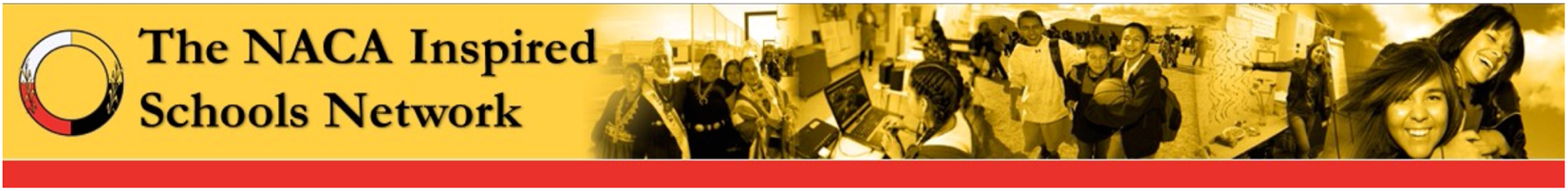 NISN Fellowship Application 2018Full Name:      Phone Number:     Email Address:     Mailing Address:     Community RelationshipsDescribe your interest in or previous experience working with rural, diverse, Indigenous and/or Native communities (3-5 paragraphs). If you have a tribal affiliation or background, please describe. Where would you be most interested in opening/developing a school? Describe why you are best suited to help establish a school in this specific area with this specific community. (3-5 paragraphs)Are you currently working with your local community, district, non-profit organizations or tribe on education initiatives? If so, please describe. (2-3 paragraphs).Alignment With NISN GoalsWhat are three outcomes you wish to achieve from the fellowship experience? (3-5 paragraphs).How will you apply your knowledge from the fellowship opportunity to develop and lead a newly established school? (3-5 paragraphs).LeadershipDescribe a time when you had to manage and influence others to achieve a shared outcome. Include the steps you took to achieve the desired result. (3-5 paragraphs).Core ValuesWhat is your vision for indigenous education transformation and innovation in your community? (3-5 paragraphs).EntrepreneurshipWhat are three strengths you feel you can share with the NACA Inspired Schools Network and your cohort while serving as a fellow? (3-5 paragraphs).If selected, are you able to travel to network school sites to learn and cross-share?*As part of the NISN residency, you attend events, meetings, and other opportunities with NACA and other schools on a regular basis (approximately 1-3 times/month). How did you find out about this Fellowship?Is there anything else you would like us to know about you?